Ace ChaseObjective: Be the first team to score 11 pointsView at: Equipment at: https://www.gophersport.com/unassigned/ace-chaseTape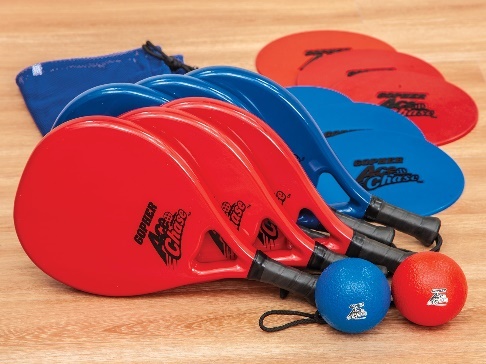 Setup:Using floor tape, create a hegagon as shown on the diagram—the cross pieces are about 8-9 steps long.Place a poly spot near the back and in the middle of each triangle.Six player each stand in a triangle, each holding a paddle (three players are on one team and three players stand opposite on the other team).One player holds a ball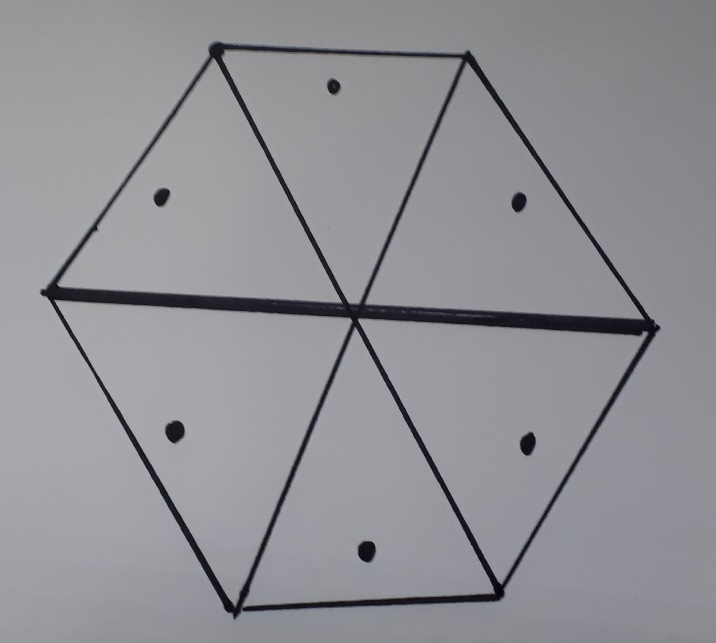 Instructions:The player with the ball bounces the ball off the floor and hits the ball up into one of the opposing triangles.The ball must bounce in a triangle before the player, whose triangle it is, returns it an upward motion to the opposition side; or to a teammate (as each team is permitted three hits before it must be returned).One point is scored if a team is:Unnable to return it to the opponents side.The wrong player plays the ballA ball is hit out-of-bounds.Three points are scored if the ball hits one of the poly spots.Play to 21.Variation:A couple extra players can stand outside the hexagon and if a player makes a mistake they take their place.Questions for Understanding:Offensively, what are the best tactics to make it difficult for the defense to return the ball?Defensively, what are the best tactics to be able to receive the ball most effectively?